These instructions cover submitting IR requests through the NIROPS website and IR Online Ordering webpage only.  You still need to place a request in iROC to generate an “A” number for each flight.Go to https://fsapps.nwcg.gov/nirops/users/login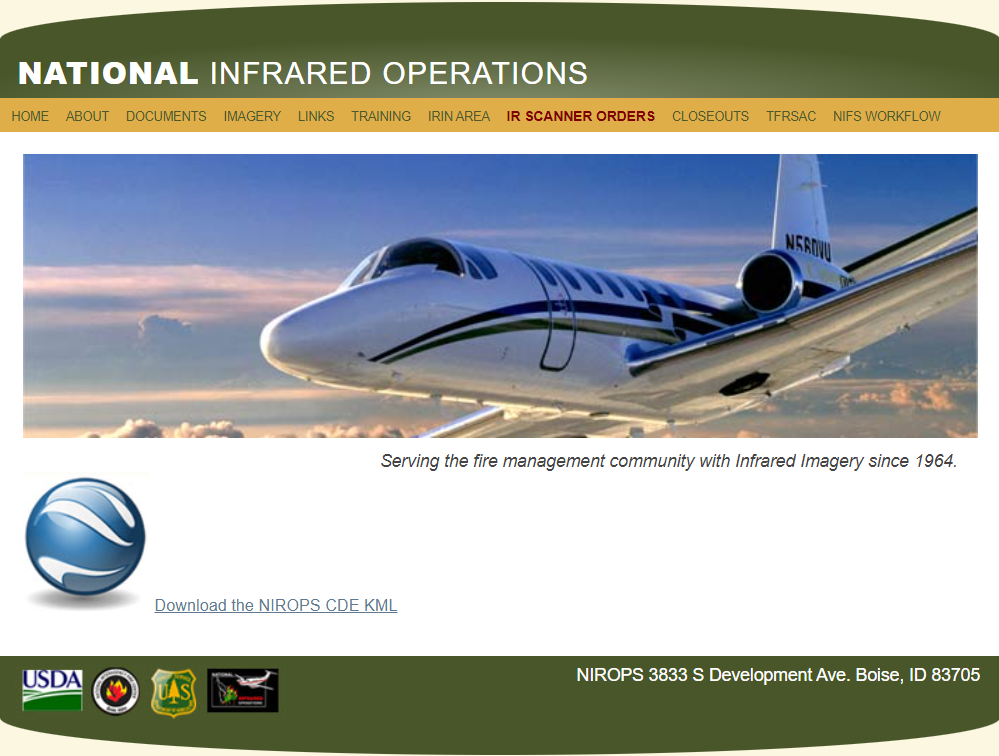 If you do not have an account, click on “Sign up for an account” and follow the directions.If you have forgotten your password, click on “Forgot username/password” and follow the directions.NOTE: The following email domains will automatically generate a user account: usda.gov, nps.gov, bia.gov, blm.gov, fws.gov, fire.ca.gov, oregon.gov, dnr.wa.gov, firenet.gov.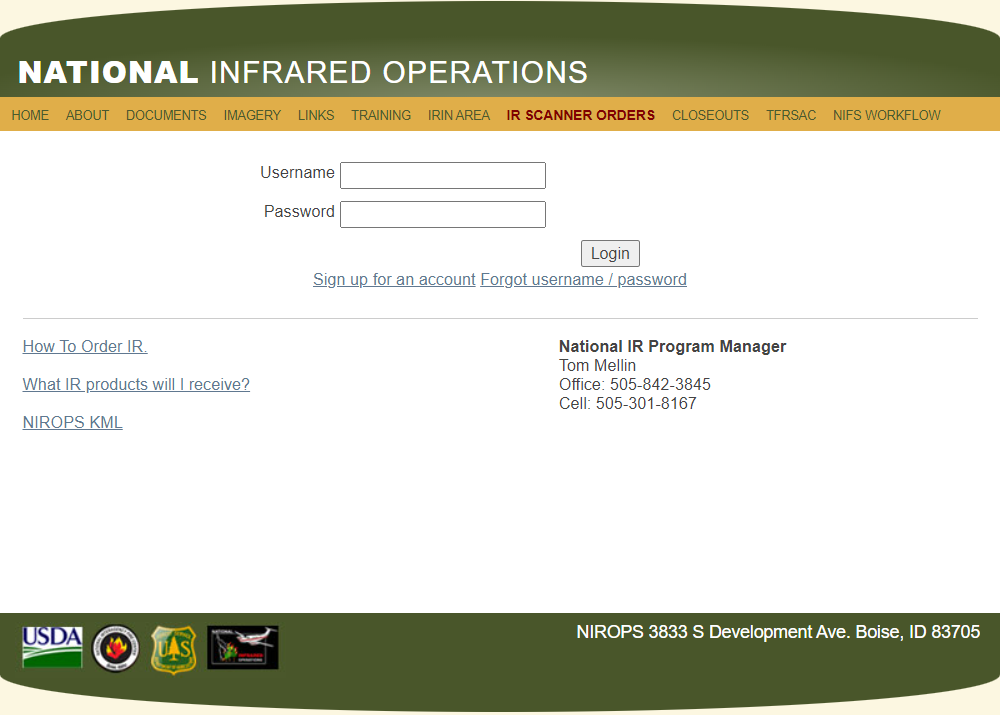 Click on “Login”.  The “Current Orders” page will display.If there is a previous IR order for the fire, click on “create new order”.  Modify the order as needed and click on “Submit as new flight request” at the bottom of the order form.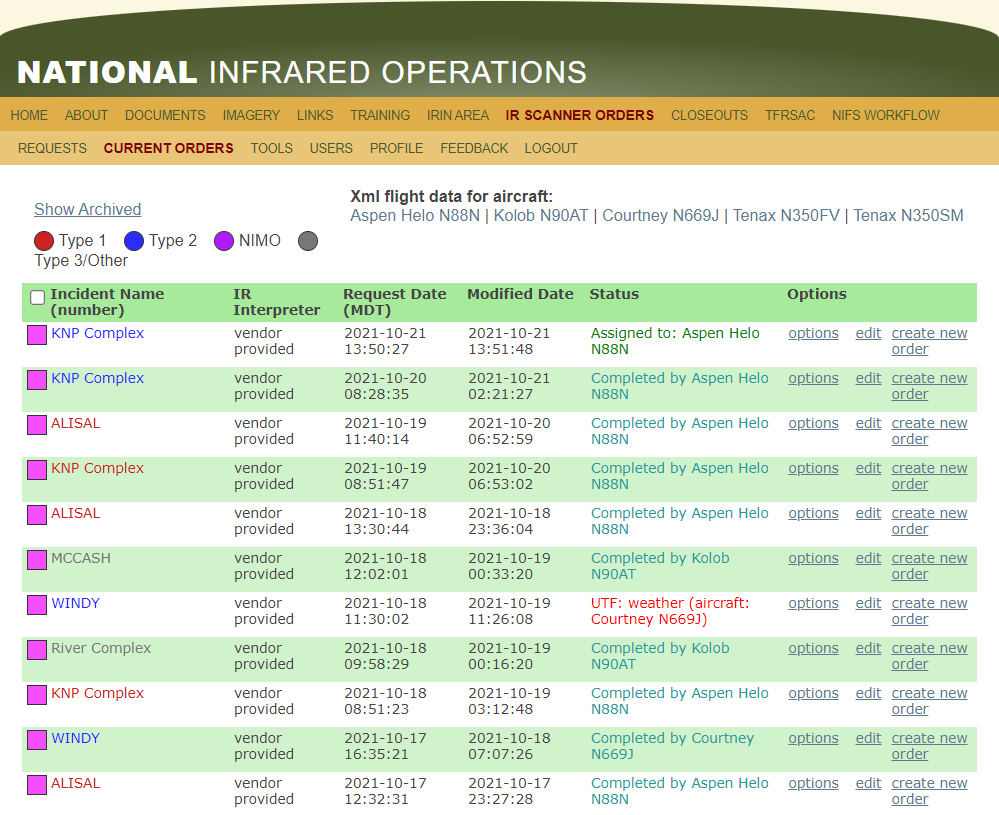 If there is no previous order for the fire, click on “Requests”.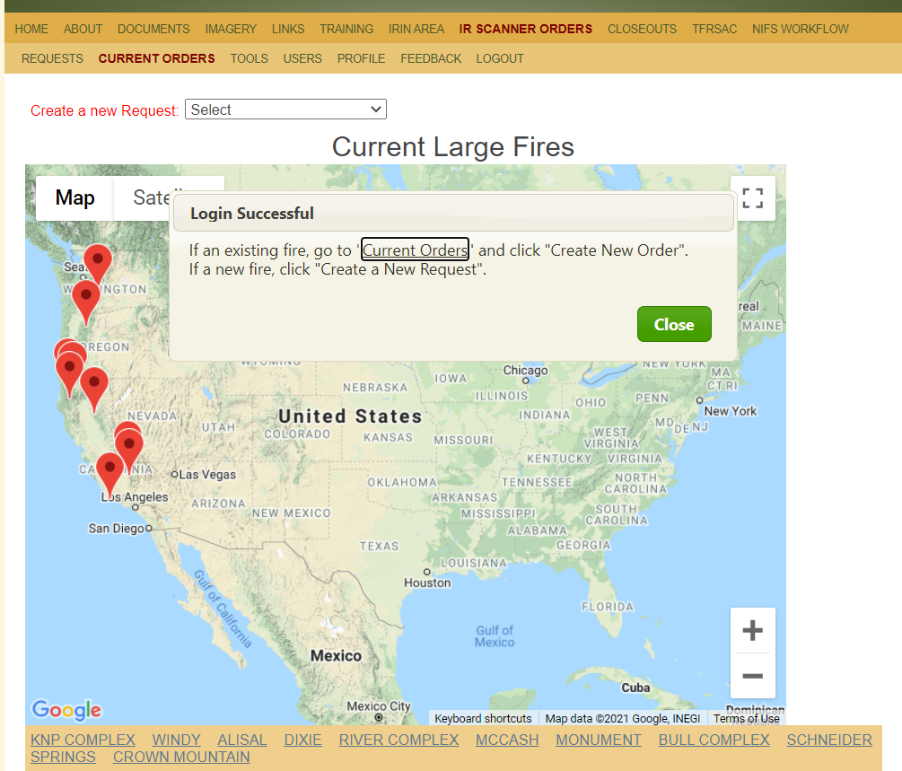 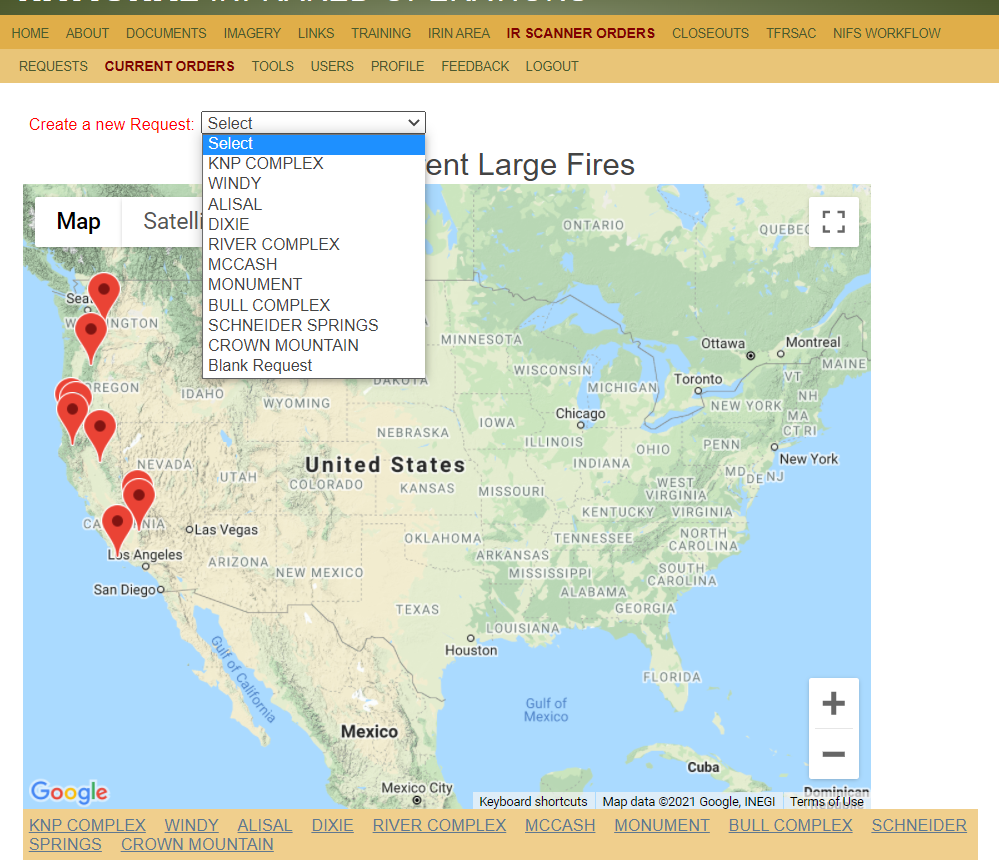 The following fields (shown with a red asterisk) must be filled with some information or you will not be able to submit the order: Incident Number, Incident Name, Project Number, and Ordering Unit.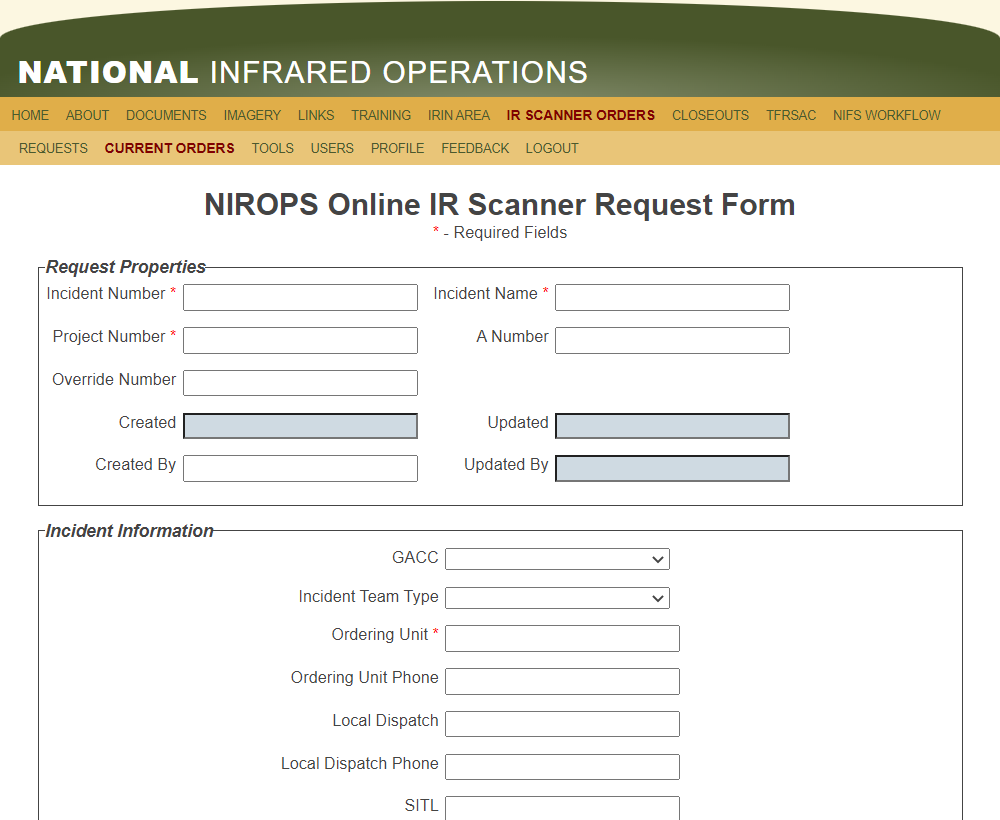 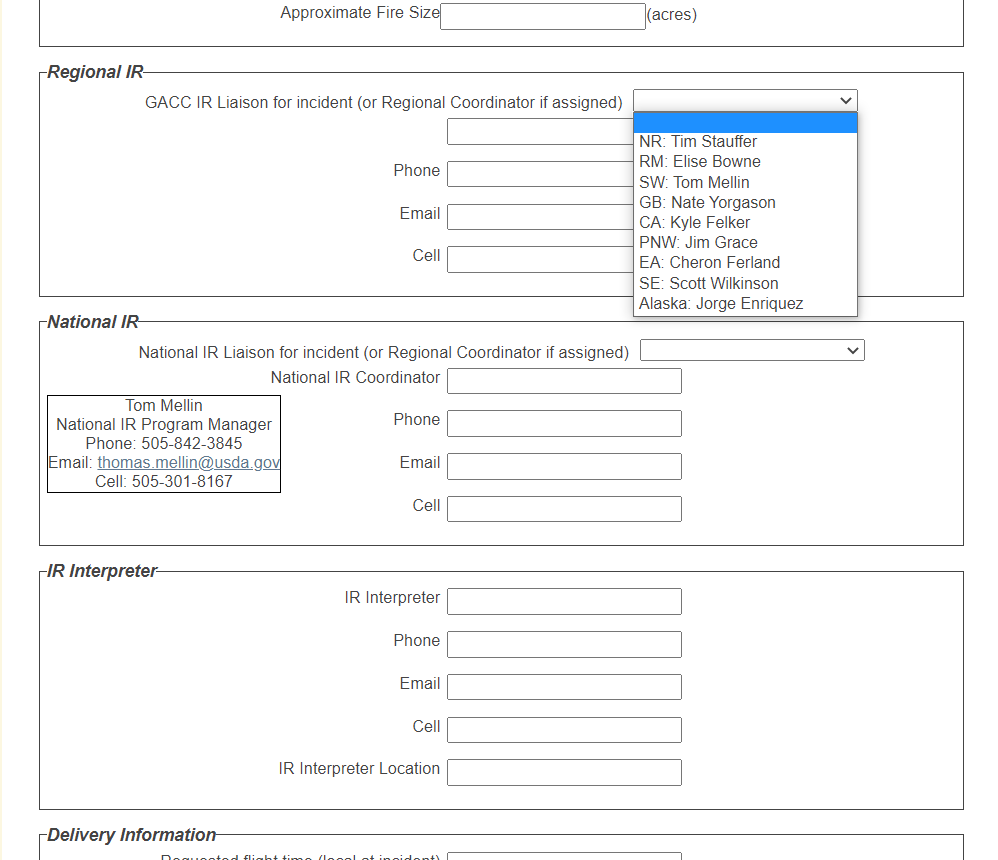 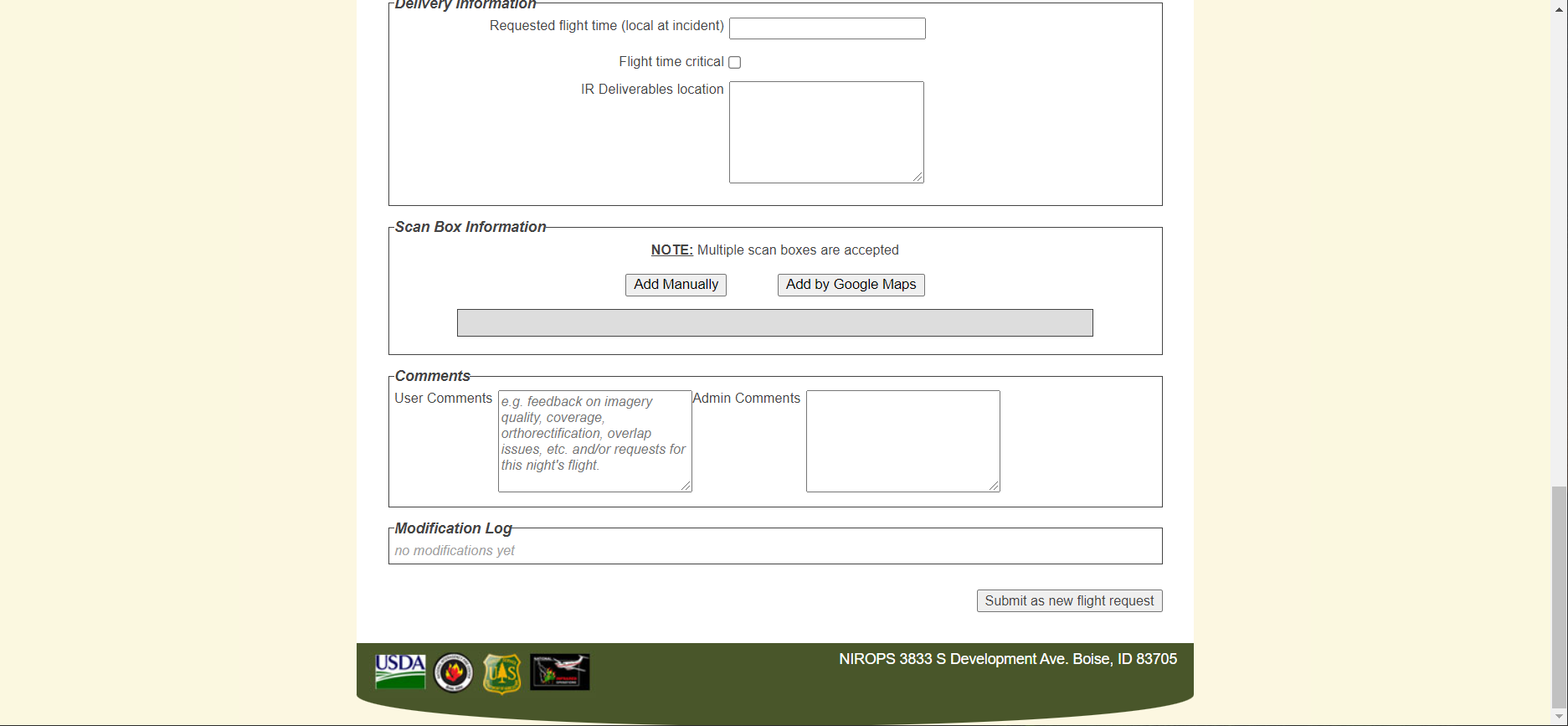 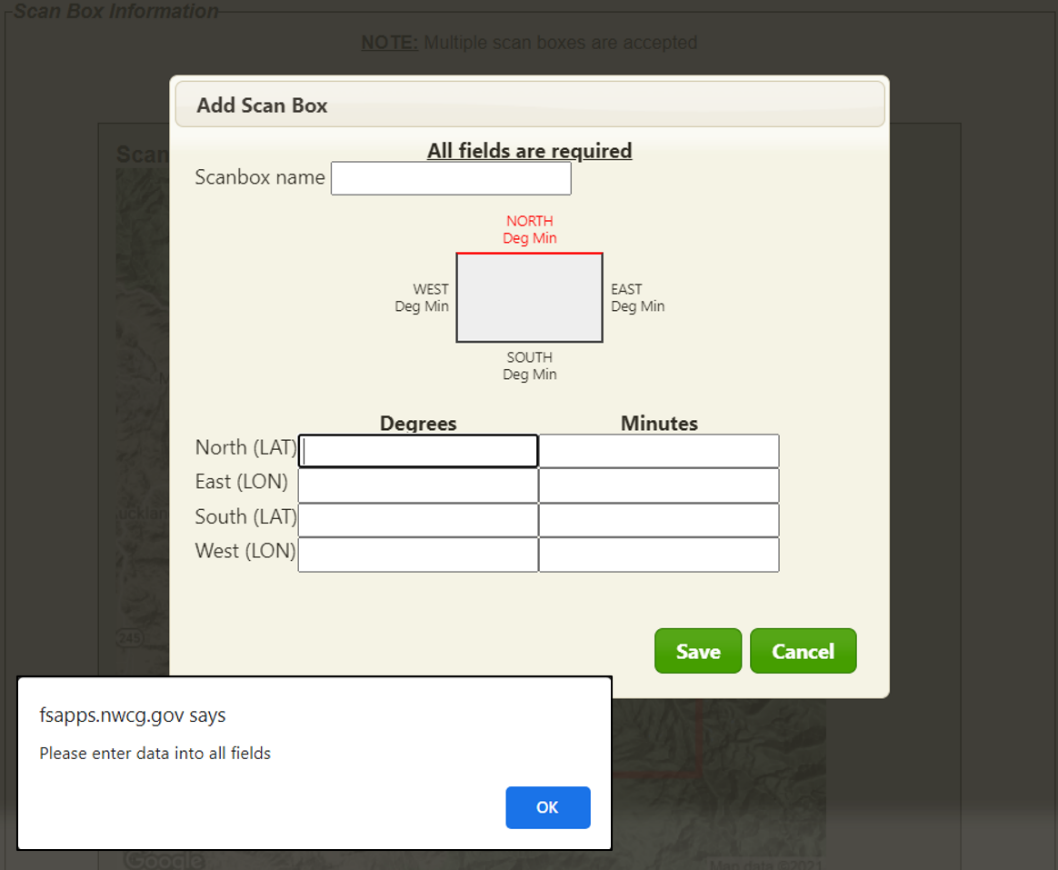 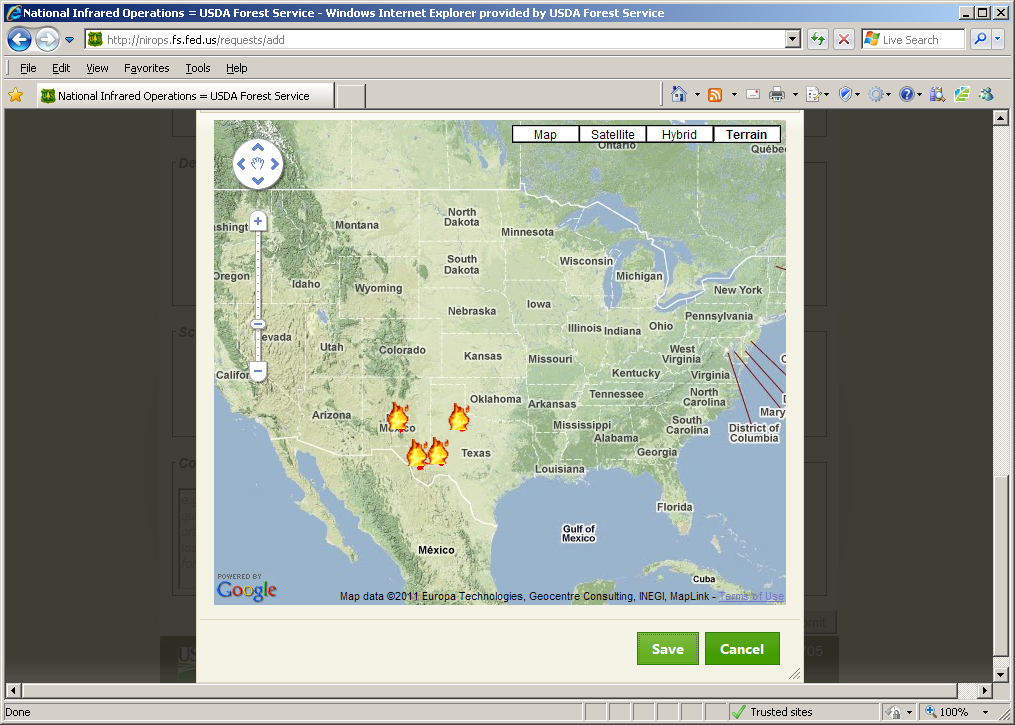 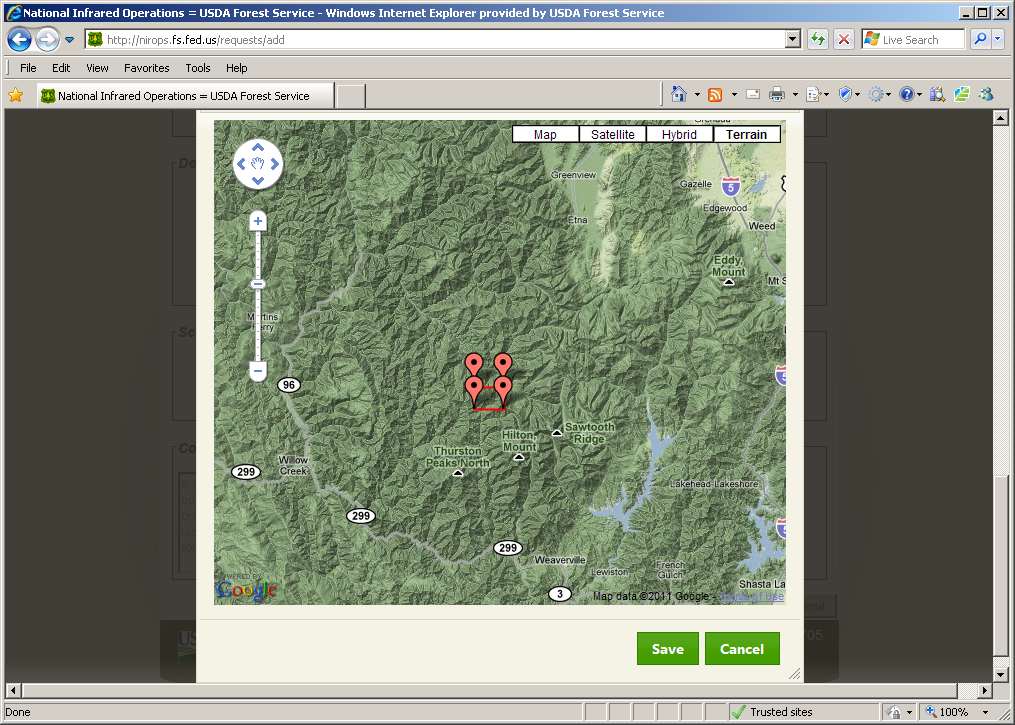 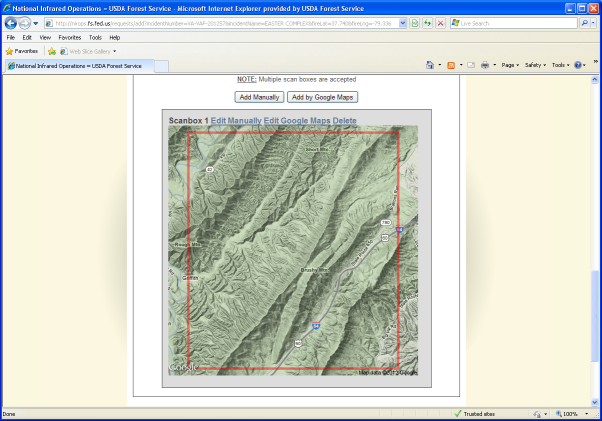 Order details can also be checked from “Current Orders” page.  Click “options” under “Options” and “Output PDF”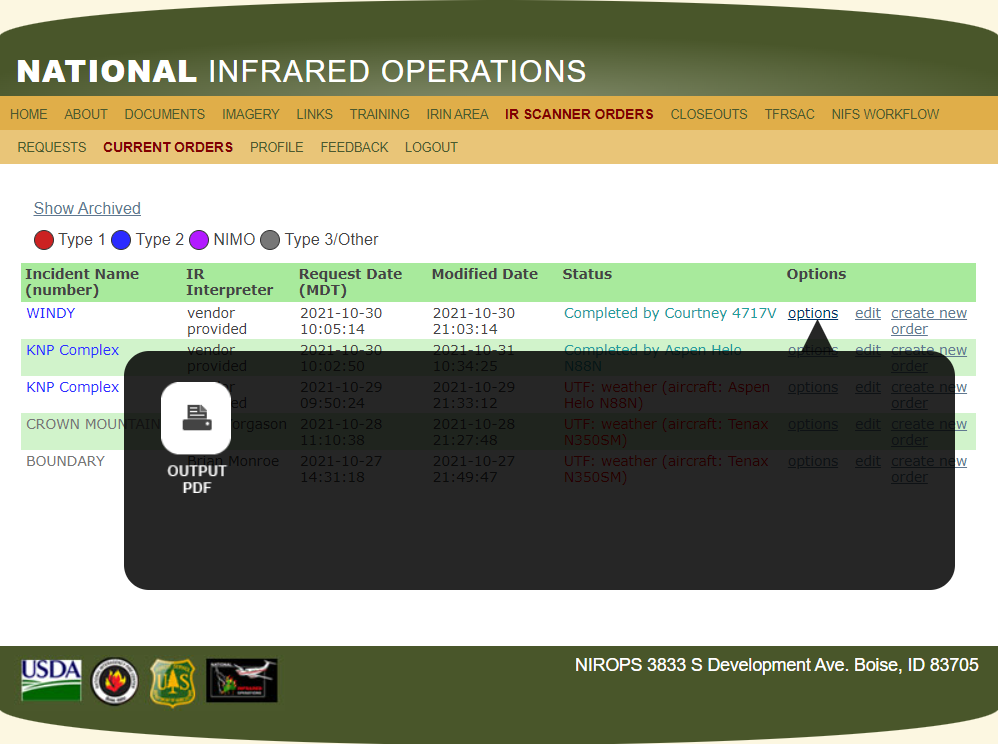 The PDF has a simple graphic with the coordinates displayed on the sides of the box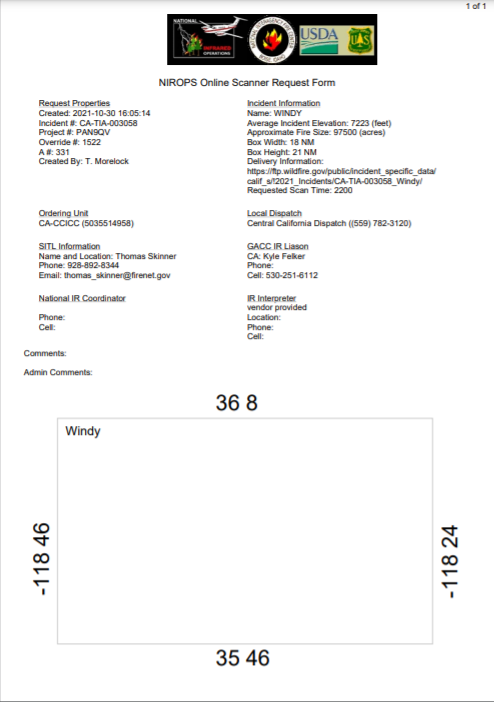 If you need to retrieve and submit an “Archived” scan order: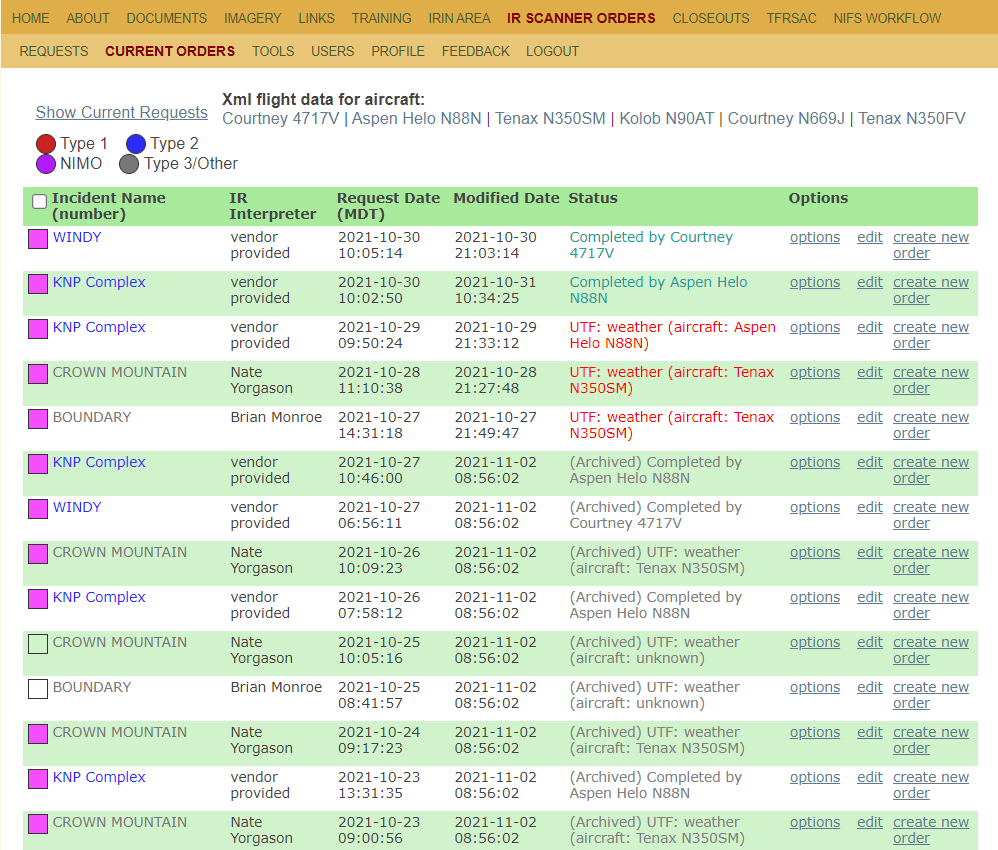 Update versus Submit:  There is a difference!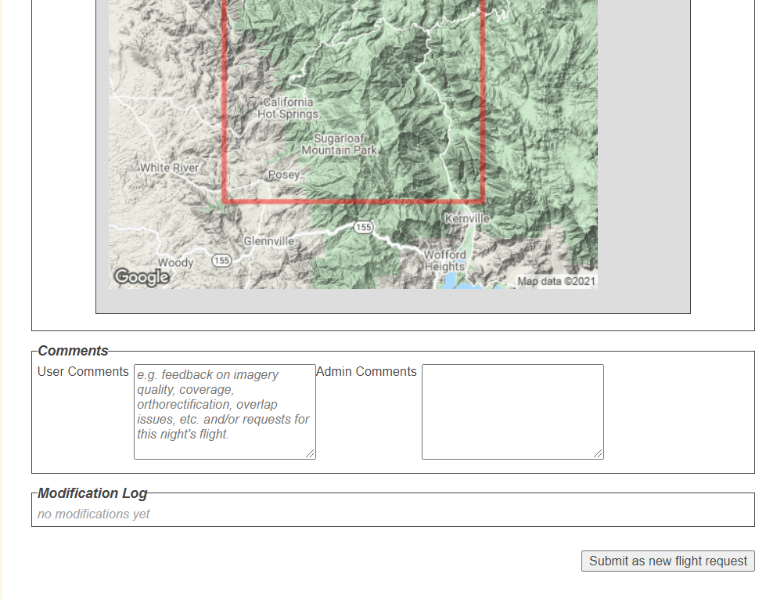 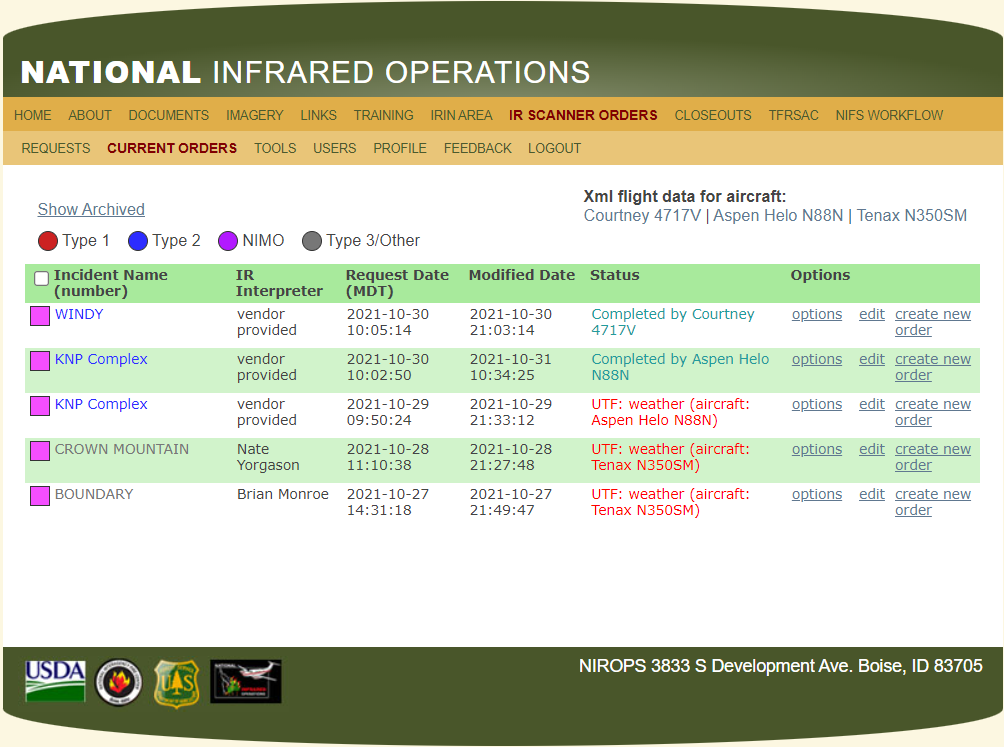 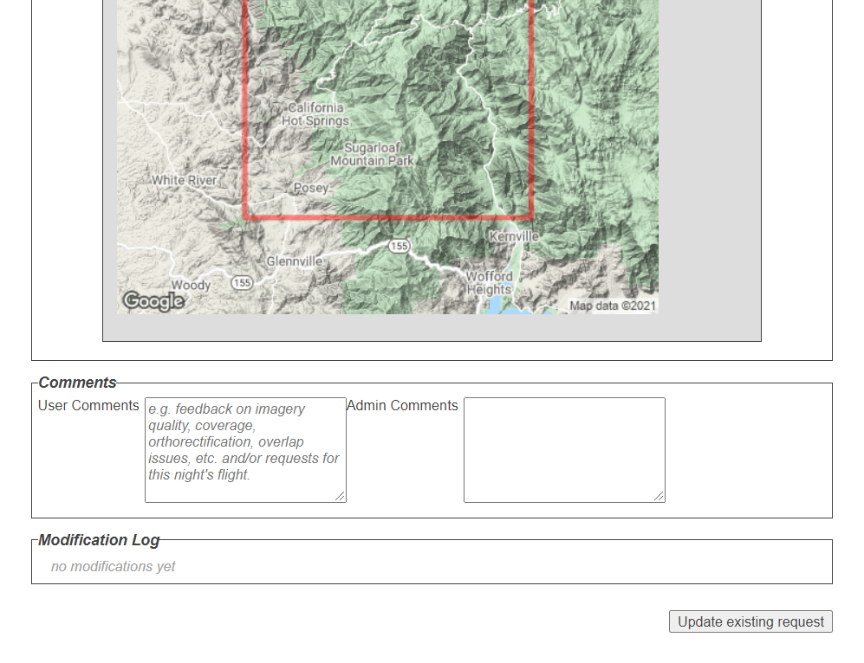 REMEMBER: You still need to place a request in iROC to generate an “A” number for each flight.IR orders must be placed every day.There are no standing IR orders.  That is a myth!